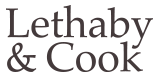 EQUALITY, DIVERSITY & INCLUSIONLethaby and Cook will always remain focused on the human aspect of the recruitment process. Despite the technological and commercial demands placed on our business, our continued success is reliant on the high value we place on human relationships  

Promoting Equality, Diversity and Inclusion is at the heart of sustaining a productive, loyal workforce, creating a positive corporate culture, and ensuring our  dealings with customers, partners and suppliers are constructive. We actively promote equality, diversity in our day to day work and support our clients in achieving their Equality, Diversity, and Inclusion objectives. 

We are committed to reaching a broad pool of talent and treating all candidates equally, regardless of gender, social background, ethnicity, or disability during our recruitment process. This applies to our advertisements, job descriptions, interview, and selection procedures, as well as to training and career development opportunities.